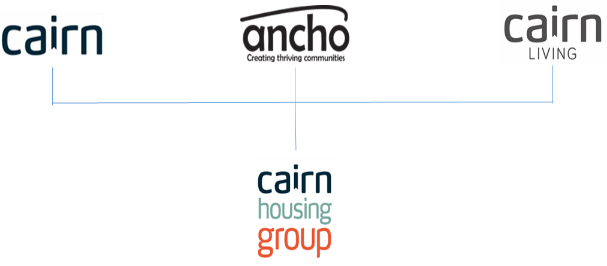 Job Description1.	JOB DETAILS			Job Title:	Handyperson			Location: Various	Team/Directorate: Tenancy Services							Responsible To: Housing Officer/Court Coordinator 	Responsible For:	n/a2.	JOB PURPOSETo ensure standards of safety are maintained, undertake tasks as identified by the line manager and maintain confidentiality at all times3.	KEY RESULT AREAS/PRINCIPLE DUTIES AND RESPONSIBILITIESDeliver an effective day to day service within the Court to provide excellent customer service to tenantsMaintain the common areas and carry out small repairs to ensure that the court is kept to a high standardMonitor the standard of repairs carried out to ensure a qualitative and value for money service is providedResponsible for reporting repairs to Homeworks team, Court Coordinator or Housing Officer to ensure repairs are carried out.Assist/Schedule weekly fire alarm system checks to comply with Fire and Safety Regulations.3.2   Key Performance IndicatorsMonitored through the estate management process as well as the customer satisfaction surveys. Achieve agreed Service Standard:Estate ManagementCustomer CareCornerstoneComplaints3.3 Key Contacts – Internal & ExternalCairn Staff/Cairn AgentsTenants/customersExternal contractors and agencies3.4	Health & SafetyEnsure that Health and Safety guidelines and fire regulations are strictly adhered toComply with safe working practices as defined by Cairn Housing GroupComplete online training as and when required Take reasonable care for your own health and safety and that of others who may be affected by acts or omissions at workReport any accidents, incidents or near misses as soon as reasonably practicable.Manage own wellbeing and pressures relating to lone working, travel, difficult environments and challenging situations.3.5 	GeneralBe aware of and adhere to Cairn Housing Group policies at all timesTake part in progress/performance reviews throughout the yearCooperate with other Cairn Housing Group departmentsAttend training courses and complete online training modules as required to meet the requirements of the postTake responsibility for own personal development, seeking out opportunities to learn new skillsUndertake any other duties as requested by management which are reasonably deemed to be within the scope of the roleSupport organisation in deploying resources to allow the business to function effectively3.6 		OtherApply the Cairn Housing Group values and behaviours to every aspect of the role at all timesPromote and maintain the brand standards of Cairn Housing GroupHandyperson	Person SpecificationJob Description and Person Specification Agreement:The above job description is not exhaustive but an indication of the duties the post holder may undertake and will be subject to review.Post Holders Signature:					Date:Managers Signature:						Date:CRITERIAESSENTIALDESIRABLEQualifications and specific trainingn/aExperienceDIY/General maintenance skillsExperience within a similar role.KnowledgeKnowledge of Health and Safety requirementsSkillsIT & computer literate Good communication and interpersonal skillsManage daily workloadPersonal attributesAbility to work to own supervision.Awareness of confidentiality.Able to adapt communication to suit audience.Pleasant and curious manner while being able to be empatheticHave a common sense approach.Resilience  Additional requirements